EFEKTIVITAS PENERAPAN MODEL PEMBELAJARANGENERATIF TERHADAP KEMAMPUAN PEMECAHAN MASALAH DAN PENALARAN MATEMATIS SISWASKRIPSIOlehNURUL FADILLAHNPM : 161114102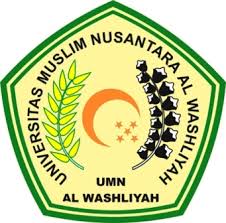 FAKULTAS KEGURUAN DAN ILMU PENDIDIKANUNIVERSITAS MUSLIM NUSANTARA ALWASHLIYAHMEDAN 2020EFEKTIVITAS PENERAPAN MODEL PEMBELAJARANGENERATIF TERHADAP KEMAMPUAN PEMECAHAN MASALAH DAN PENALARAN MATEMATIS SISWASkripsi  Ini Diajukan Sebagai Syarat Untuk Memperoleh Gelar Sarjana Pendidikan Pada Jurusan Pendidikan Matematika Ilmu Pengetahuan AlamProgram Studi Pendidikan MatematikaOlehNURUL FADILLAHNPM : 161114102FAKULTAS KEGURUAN DAN ILMU PENDIDIKANUNIVERSITAS MUSLIM NUSANTARA AL-WASHLIYAHMEDAN 2020